Pupil Premium – Reporting to Parents and CarersThe pupil premium is an allocation of funding provided to schools to support children who may be vulnerable to underachievement. The amount received is dependent on the number of children who are eligible and have claimed for free school meals at any time in the last six years (this categorisation changed in 2012). All schools are required to report on the amount of funding and how this is being used.PrinciplesWe organise teaching and learning at Orrets Meadow in order to meet the needs of all children in the best way. We ensure that appropriate provision is made for children who belong to vulnerable groups and that socially disadvantaged children have their needs adequately assessed and met. We recognise that not all children who receive free school meals will be socially disadvantaged and we also recognise that not all children that are disadvantaged have free school meals. We allocate Pupil Premium funding to support any child the school has identified as being socially disadvantaged and should be making better progress. We will allocate Pupil Premium funding after a needs analysis to identify priority groups and individuals. 2011/2012Total Grant: £10 573Provision:TA support to support with literacy and numeracy interventions. TA to support behaviour across the school Impact:FSM – Free School Meals     *Value added score of the school relative to the national mean of 100.2012/2013Total Grant: £12 252Provision: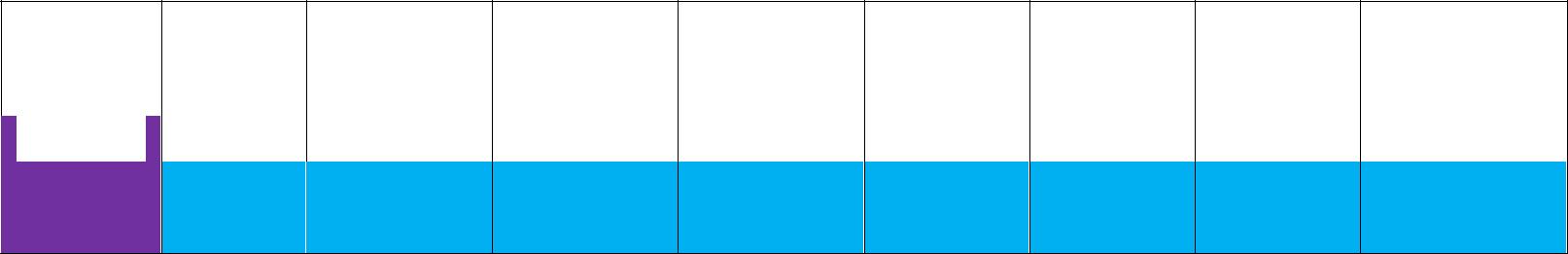 CLA/ FSMFSM – Free School Meals, CLA – Children Looked After Expected Progress is 2 levels of progress from key stage 1 to key stage 22013/14Total Grant: £23 400Focused priorities for FSM improvementImpact 23 out of 23 are continuing to mainstream secondary schools (all FSM children) and 13 will no longer need an EHCP/Statement due to the progress made at Orrets Meadow.FSM – Free School Meals, CLA – Children Looked After Expected Progress is 2 levels of progress from key stage 1 to key stage 22014/15Pupil Premium received amount - £31,200Focused priorities for Disadvantaged pupils’ improvementDisadvantaged pupils are given priority to accessing provision outlined below. It is due to this that there are no gaps in learning between disadvantaged and non-disadvantaged pupils at Orrets Meadow School.Planned ProvisionReduce barriers to learning by increasing the number of interventions to meet the needs of the children Speech and Language – 1.5 days a week - £11,500Clinical Psychologist – 0.5 days a week – self- esteem - £3500Pressure Points – 0.5 days a week- £3500Physiotherapy Training for all staff- £2000Bugclub for all users – web based reading scheme for use in school at home - £500Enrichment activities to continue as last year £5000. Eg. Trips, Life Van, Art Days, African workshops - £2000TA to continue in role for behaviour management - £10000Impact 26 pupils were in Year 6.  24 pupils sat KS2 SATs. 2 pupils will remain with us in Year 7. 22 out of 24 are continuing to mainstream secondary schools (all FSM children) and 8 will no longer need an EHCP/Statement due to the progress made at Orrets Meadow. One child has no KS1 data so no progress data for KS2.2015/16Indicative Pupil Premium amount – Approx £50,000 Focused priorities for Disadvantaged pupils’ improvementDisadvantaged pupils are given priority to accessing provision outlined below. It is due to this that there are no gaps in learning between disadvantaged and non-disadvantaged pupils at Orrets Meadow School.Planned ProvisionReduce barriers to learning by increasing the number of interventions to meet the needs of the children Speech and Language – 2 days a week - £16,000Thumbs Up Self Esteem/Transition programme  – 0.5 days a week – self- esteem - £4000School Family Liaison Officer - £25,000First Aid Training all staff - £1000Bugclub/Mathletics for all users – web based reading and maths scheme for use in school at home - £2000Enrichment activities to continue as last year . Eg. Trips, Life Van, Art Days, African workshops - £2000Team Building day for all Year 6 pupils to build motivation and enjoyment of school - £1000Impact (Unvalidated Data) – SATs 201628 pupils in Year 65 girls and 23 boysSCALED SCORES COMPARISONData Summary 2016 – KS2 (Unvalidated)% achieving expected standard in R,W,M = 0%Average progress in R = -1.2Average progress in W = -7.7Average progress in M = -3.9% achieving high level attainment in R,W, M = 0%Average scaled score in R = 92Average scaled score in M = 94% who made more than expected progressR = 48% (13/27)W = 11% (3/27)M = 37% (10/27)Year 6NumberValueValueAchievingAchievingAchieving2012inadded* -added* -Level 4+Level 4+combinedYearEnglishMaths(English)(Maths)English andYearEnglishMaths(English)(Maths)English andgroupMaths LevelgroupMaths Level4+All Pupils17101.599.741%47%35%FSM/CLA8103.3101.150%50%38%NON CLA/9100.898.333%44%33%FSMFSMFocusedProvide an enriched curriculum for the children in order to raiseProvide an enriched curriculum for the children in order to raisepriorityaspirations, self-esteem and engagement in the curriculumaspirations, self-esteem and engagement in the curriculum1Philarmonic Trip £500Life Van £240Judo £300     Hillside Bake off £50     Hillside Bake off £50     Tranmere Journalism Project £500     Tranmere Journalism Project £500Art Day x 2 – Coasts/Romans £135DT Programme £360FocusedFocusedFocusedFocusedEnable opportunities to access latest ICT equipment to support learningEnable opportunities to access latest ICT equipment to support learningEnable opportunities to access latest ICT equipment to support learningEnable opportunities to access latest ICT equipment to support learningEnable opportunities to access latest ICT equipment to support learningEnable opportunities to access latest ICT equipment to support learningEnable opportunities to access latest ICT equipment to support learningEnable opportunities to access latest ICT equipment to support learningEnable opportunities to access latest ICT equipment to support learningEnable opportunities to access latest ICT equipment to support learningEnable opportunities to access latest ICT equipment to support learningEnable opportunities to access latest ICT equipment to support learningEnable opportunities to access latest ICT equipment to support learningEnable opportunities to access latest ICT equipment to support learningEnable opportunities to access latest ICT equipment to support learningEnable opportunities to access latest ICT equipment to support learningprioritypriorityprioritypriority15 x Ipads £430615 x Ipads £430615 x Ipads £430615 x Ipads £430615 x Ipads £43062New computers on a wireless network £4275New computers on a wireless network £4275New computers on a wireless network £4275New computers on a wireless network £4275New computers on a wireless network £4275New computers on a wireless network £4275New computers on a wireless network £4275New computers on a wireless network £4275New computers on a wireless network £4275New computers on a wireless network £4275FocusedFocusedFocusedFocusedMaintain improvements in pastoral/behaviour supportMaintain improvements in pastoral/behaviour supportMaintain improvements in pastoral/behaviour supportMaintain improvements in pastoral/behaviour supportMaintain improvements in pastoral/behaviour supportMaintain improvements in pastoral/behaviour supportMaintain improvements in pastoral/behaviour supportMaintain improvements in pastoral/behaviour supportMaintain improvements in pastoral/behaviour supportMaintain improvements in pastoral/behaviour supportMaintain improvements in pastoral/behaviour supportprioritypriorityprioritypriorityTranmere Antisocial Behaviour Programme £300Tranmere Antisocial Behaviour Programme £300Tranmere Antisocial Behaviour Programme £300Tranmere Antisocial Behaviour Programme £300Tranmere Antisocial Behaviour Programme £300Tranmere Antisocial Behaviour Programme £300Tranmere Antisocial Behaviour Programme £300Tranmere Antisocial Behaviour Programme £300Tranmere Antisocial Behaviour Programme £300Tranmere Antisocial Behaviour Programme £3003Pressure Point £3500Pressure Point £3500Pressure Point £3500Pressure Point £3500Pressure Point £3500Pressure Point £3500Pressure Point £3500Behaviour Teaching Assistant – Pupil Premium 11/12Behaviour Teaching Assistant – Pupil Premium 11/12Behaviour Teaching Assistant – Pupil Premium 11/12Behaviour Teaching Assistant – Pupil Premium 11/12Behaviour Teaching Assistant – Pupil Premium 11/12Behaviour Teaching Assistant – Pupil Premium 11/12Behaviour Teaching Assistant – Pupil Premium 11/12Behaviour Teaching Assistant – Pupil Premium 11/12Behaviour Teaching Assistant – Pupil Premium 11/12Behaviour Teaching Assistant – Pupil Premium 11/12Lunchtime Clubs - £100Lunchtime Clubs - £100Lunchtime Clubs - £100Lunchtime Clubs - £100Lunchtime Clubs - £100Lunchtime Clubs - £100Lunchtime Clubs - £100House Team Rewards £200House Team Rewards £200House Team Rewards £200House Team Rewards £200House Team Rewards £200House Team Rewards £200House Team Rewards £200FocusedFocusedFocusedFocusedImprove parent partnershipsImprove parent partnershipsImprove parent partnershipsImprove parent partnershipsImprove parent partnershipsImprove parent partnershipsImprove parent partnershipsImprove parent partnershipspriorityprioritypriorityprioritySupporting Maths workshopSupporting Maths workshopSupporting Maths workshopSupporting Maths workshopSupporting Maths workshopSupporting Maths workshopSupporting Maths workshop4ASD Workshop – ongoing monthlyASD Workshop – ongoing monthlyASD Workshop – ongoing monthlyASD Workshop – ongoing monthlyASD Workshop – ongoing monthlyASD Workshop – ongoing monthlyASD Workshop – ongoing monthlyASD Workshop – ongoing monthlyASD Workshop – ongoing monthlyDyslexia workshopDyslexia workshopDyslexia workshopDyslexia workshopDyslexia workshopDyslexia workshopDyslexia workshopAchievement Assemblies termlyAchievement Assemblies termlyAchievement Assemblies termlyAchievement Assemblies termlyAchievement Assemblies termlyAchievement Assemblies termlyAchievement Assemblies termlyAchievement Assemblies termlyAchievement Assemblies termlyParental QuestionnaireParental QuestionnaireParental QuestionnaireParental QuestionnaireParental QuestionnaireParental QuestionnaireParental QuestionnaireImpactImpactImpactImpactYear 6Year 6Year 6NumberReadingWritingMathsAchievingAchievingAchievingAchievingAchieving2013inpercentagepercentagepercentagepercentageLevel 4+Level 4+Level 4+combinedcombinedYearmakingmakingmakingReadingWritingMathsReading,Reading,groupexpectedexpectedexpectedexpectedWriting andWriting andgroupexpectedexpectedexpectedexpectedWriting andWriting andprogressprogressprogressMaths LevelMaths Level4+4+All PupilsAll PupilsAll Pupils2090%85%70%44%10%30%10%FSM/CLA11100%100%73%55%9%27%9%NON978%67%67%33%11%33%11%Focusedpriority 1Provide an enriched curriculum for the children in order to raise aspirations, self- esteem and engagement in the curriculumLife Van £240Judo £300Tranmere Journalism Project £500Art Day x 2 – Planets/ Wirral  £100DT Programme £360Barnstondale activities £1000Trip to the Synagogue £160PSHE Themed Week “Take care of myself” - £500Focusedpriority 2Maintain improvements in pastoral/behaviour supportPressure Point £3500Behaviour Teaching Assistant continued from 11/12 £15 000Lunchtime Clubs – Dance and Ultimate Frizby £300House Team Rewards £300Music Specialist Teaching – every child has been bought a recorder £350Focused priority 3Minimise barriers to learningSpeech and Language Therapist - Full day a week  - £7000 Engage reluctant writers – Full network version of Clicker 6 – £2000Focusedpriority 4Improve parent partnershipsSupporting Maths workshopDyslexia workshopReading workshopAchievement Assemblies termlyParental QuestionnaireOccupational Health surgeryYear 62014Number in Year GroupReading% making expected progressWriting% making expected progressMaths% making expected progressLevel 4+ReadingMean Level ReadingLevel 4+WritingMean Level WritingLevel 4+MathsMean level MathsReading, Writing, MathsLevel 4+Mean level R,W,MAll Pupils2387%91%91%74%4c26%3b30%3a13%3bFSM/CLA1392%100%92%77%4c23%3b23%3a15%3bNon FSM/Non CLA1080%80%90%70%3a30%3b40%3a10%3bYear 62015Number in Year GroupReading% making expected progressWriting% making expected progressMaths% making expected progressLevel 4+ReadingMean Level ReadingLevel 4+WritingMean Level WritingLevel 4+MathsMean level MathsReading, Writing MathsLevel 4+Mean level R,W,MAll Pupils2491%(21/23)91% (21/23)96% (22/23)71% (17/24)4C13% (3/24)3B42% (10/24) 3A8% (2/24)3AFSM/CLA10100%(10/10)90%(9/10)100% (10/10)80%     (8/10)4C (4.3)0%3B (3.4)40% (4/10)3A (3.7)0%3A (3.8)Non FSM/Non CLA1485%(11/13)92% (12/13)92% (12/13)64%                         (9/14)4C (4.0)21 % (3/14)3B (3.5)43% (6/14)3B (3.6)14% (2/14)3A (3.7)Girls (5)Boys (23)Reading3.4-2.57Writing -7.18-7.75Maths0.34-4.77FSM (17)Non FSM (9)Reading-1.28-0.99Writing -8.66-6.37Maths-3.72-4.81